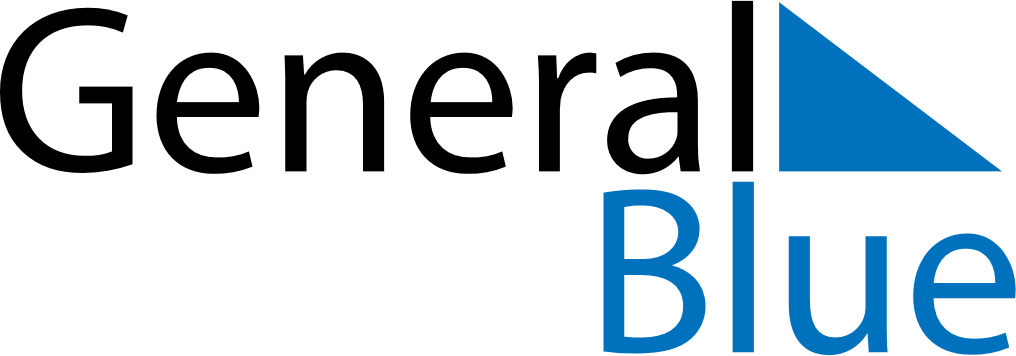 Philippines 2028 HolidaysPhilippines 2028 HolidaysDATENAME OF HOLIDAYJanuary 1, 2028SaturdayNew Year’s DayJanuary 23, 2028SundayFirst Philippine Republic DayJanuary 26, 2028WednesdayChinese New YearFebruary 2, 2028WednesdayConstitution DayFebruary 9, 2028WednesdayLantern FestivalFebruary 25, 2028FridayEDSA Revolution AnniversaryFebruary 26, 2028SaturdayEnd of Ramadan (Eid al-Fitr)April 9, 2028SundayDay of ValorApril 13, 2028ThursdayMaundy ThursdayApril 14, 2028FridayGood FridayApril 15, 2028SaturdayEaster SaturdayApril 16, 2028SundayEaster SundayApril 27, 2028ThursdayLapu-Lapu DayMay 1, 2028MondayLabour DayMay 5, 2028FridayFeast of the Sacrifice (Eid al-Adha)May 25, 2028ThursdayIslamic New YearJune 12, 2028MondayIndependence DayJune 19, 2028MondayJosé Rizal’s birthdayJuly 27, 2028ThursdayIglesia ni Cristo DayAugust 3, 2028ThursdayBirthday of Muhammad (Mawlid)August 21, 2028MondayNinoy Aquino DayAugust 28, 2028MondayNational Heroes’ DayOctober 3, 2028TuesdayMid-Autumn FestivalNovember 1, 2028WednesdayAll Saints’ DayNovember 2, 2028ThursdayAll Souls’ DayNovember 30, 2028ThursdayBonifacio DayDecember 8, 2028FridayFeast of the Immaculate Conception of the Blessed Virgin MaryDecember 24, 2028SundayChristmas EveDecember 25, 2028MondayChristmas DayDecember 30, 2028SaturdayRizal DayDecember 31, 2028SundayNew Year’s Eve